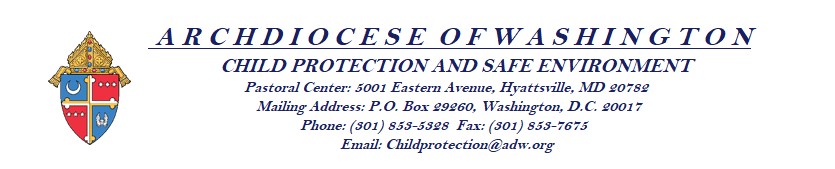 The Archdiocese of Washington utilizes a LiveScan automated Fingerprint Scanner.  All fingerprint submissions will be conduct via electronic submission; in order to be employed/volunteer. Fingerprints can be taken at any police station or any CJIS recommended fingerprinting provider. Visit the following link https://www.dpscs.state.md.us/publicservs/fingerprint.shtml for Operated Fingerprinting Centers.  Wherever you decide to go, please call to confirm a fingerprint technician is available and both State and FBI will be done using our ADW Authorization Number. For Fast and Accurate Service Bring a valid form of government identification. (Driver’s license, Certification of Naturalization, Passport or Military Identification) Fill out and bring to fingerprinting center the Livescan Pre-registration Application. Fee approximately $40.00 - $60.00 is required to submit, and process prints –Major credit cards and checks are accepted. Cash and money orders are not accepted at the State Operated Fingerprinting Centers. Provide fingerprint technician with the ADW authorization number: 9000016616.  If your part of the Preschool and Before/After Care Program ask to include the authorization, number for the Office of Child Care for the county. Below are the county region authorization number.You are eligible for 3 mandatory Service Hours upon completion. Please enter all Volunteer Support Hours onto the website.  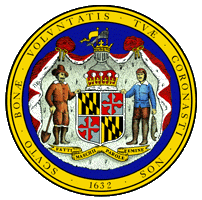 STATE OF MARYLAND DEPARTMENT OF PUBLIC SAFETY AND CORRECTIONAL SERVICES CRIMINAL JUSTICE INFORMATION SYSTEMS – CENTRAL REPOSITORY Any question, please contact Andrea Salazar at (301) 853-5380 or via email at salazara@adw.org. LIVESCAN PRE-REGISTRATION APPLICATION  LIVESCAN PRE-REGISTRATION APPLICATION  LIVESCAN PRE-REGISTRATION APPLICATION  LIVESCAN PRE-REGISTRATION APPLICATION  LIVESCAN PRE-REGISTRATION APPLICATION  LIVESCAN PRE-REGISTRATION APPLICATION  LIVESCAN PRE-REGISTRATION APPLICATION                                                                    APPLICANT INFORMATION (PLEASE TYPE OR PRINT CLEARLY)                                                                    APPLICANT INFORMATION (PLEASE TYPE OR PRINT CLEARLY)                                                                    APPLICANT INFORMATION (PLEASE TYPE OR PRINT CLEARLY)                                                                    APPLICANT INFORMATION (PLEASE TYPE OR PRINT CLEARLY)                                                                    APPLICANT INFORMATION (PLEASE TYPE OR PRINT CLEARLY)                                                                    APPLICANT INFORMATION (PLEASE TYPE OR PRINT CLEARLY)                                                                    APPLICANT INFORMATION (PLEASE TYPE OR PRINT CLEARLY)  Name:        Name:        Name:        Name:        Name:        Name:        Name:        Date of birth:       Date of birth:       Date of birth:       SSN:       SSN:       Gender:    Male     Female     (Please check) Gender:    Male     Female     (Please check) Height:      ft.       inches   Weight:          lbs.                   Weight:          lbs.                   Weight:          lbs.                  Eye Color:                          Eye Color:                          Hair Color:       Race:       Black           White            )Asian/Pacific Islander          Native American           Other  (Please check)    Race:       Black           White            )Asian/Pacific Islander          Native American           Other  (Please check)    Race:       Black           White            )Asian/Pacific Islander          Native American           Other  (Please check)    Race:       Black           White            )Asian/Pacific Islander          Native American           Other  (Please check)    Race:       Black           White            )Asian/Pacific Islander          Native American           Other  (Please check)    Race:       Black           White            )Asian/Pacific Islander          Native American           Other  (Please check)    Race:       Black           White            )Asian/Pacific Islander          Native American           Other  (Please check)    Place of Birth:       Place of Birth:       Place of Birth:       Place of Birth:       Citizenship:       Citizenship:       Citizenship:       Current address:       Current address:       Current address:       Current address:       Current address:       Current address:       Current address:       City:       City:       City:       City:       State:         State:         ZIP Code:           -         Daytime Phone:       Daytime Phone:       Evening Phone:       Evening Phone:       Evening Phone:       Driver’s License #:       Driver’s License #:       AGENCY INFORMATION  AGENCY INFORMATION  AGENCY INFORMATION  AGENCY INFORMATION  AGENCY INFORMATION  AGENCY INFORMATION  AGENCY INFORMATION  Agency Authorization #:  9000016616                 Preschool and Before/After Care Program Staff  #1100000053Agency Authorization #:  9000016616                 Preschool and Before/After Care Program Staff  #1100000053Agency Authorization #:  9000016616                 Preschool and Before/After Care Program Staff  #1100000053Agency Authorization #:  9000016616                 Preschool and Before/After Care Program Staff  #1100000053Agency Authorization #:  9000016616                 Preschool and Before/After Care Program Staff  #1100000053Agency Authorization #:  9000016616                 Preschool and Before/After Care Program Staff  #1100000053Agency Authorization #:  9000016616                 Preschool and Before/After Care Program Staff  #1100000053ORI # (if required): MD004455Y ORI # (if required): MD004455Y ORI # (if required): MD004455Y ORI # (if required): MD004455Y Reason fingerprinted                                 Reason fingerprinted                                 Reason fingerprinted                                 Position Applied for:  Volunteer     Position Applied for:  Volunteer     Position Applied for:  Volunteer     Position Applied for:  Volunteer     Position Applied for:  Volunteer     Position Applied for:  Volunteer     Position Applied for:  Volunteer     Request Type:  (Choose one ONLY)    Adult Dependent Care    Attorney/Client    Child care    Criminal Justice    Gold Seal/ Adoption     Gold Seal/Letter/VISA    Government Employment Request Type:  (Choose one ONLY)    Adult Dependent Care    Attorney/Client    Child care    Criminal Justice    Gold Seal/ Adoption     Gold Seal/Letter/VISA    Government Employment Request Type:  (Choose one ONLY)    Adult Dependent Care    Attorney/Client    Child care    Criminal Justice    Gold Seal/ Adoption     Gold Seal/Letter/VISA    Government Employment Request Type:  (Choose one ONLY)    Adult Dependent Care    Attorney/Client    Child care    Criminal Justice    Gold Seal/ Adoption     Gold Seal/Letter/VISA    Government Employment    Government Licensing or Certification    Immigration/VISA    Individual Challenge    Individual Review    MSP Licensing     Private Party Petition   Public Housing      Government Licensing or Certification    Immigration/VISA    Individual Challenge    Individual Review    MSP Licensing     Private Party Petition   Public Housing      Government Licensing or Certification    Immigration/VISA    Individual Challenge    Individual Review    MSP Licensing     Private Party Petition   Public Housing   Mail Response to:  (Mailing option only available for Visa Gold Seal and/or Individual Review) Mail Response to:  (Mailing option only available for Visa Gold Seal and/or Individual Review) Mail Response to:  (Mailing option only available for Visa Gold Seal and/or Individual Review) Mail Response to:  (Mailing option only available for Visa Gold Seal and/or Individual Review) Mail Response to:  (Mailing option only available for Visa Gold Seal and/or Individual Review) Mail Response to:  (Mailing option only available for Visa Gold Seal and/or Individual Review) Mail Response to:  (Mailing option only available for Visa Gold Seal and/or Individual Review) Name:                   ________________________________________________________________________________________ Address:                    _______________________________________________________________________________________ City, State, Zip code:                                     ______________________________________________________________________________ Name:                   ________________________________________________________________________________________ Address:                    _______________________________________________________________________________________ City, State, Zip code:                                     ______________________________________________________________________________ Name:                   ________________________________________________________________________________________ Address:                    _______________________________________________________________________________________ City, State, Zip code:                                     ______________________________________________________________________________ Name:                   ________________________________________________________________________________________ Address:                    _______________________________________________________________________________________ City, State, Zip code:                                     ______________________________________________________________________________ Name:                   ________________________________________________________________________________________ Address:                    _______________________________________________________________________________________ City, State, Zip code:                                     ______________________________________________________________________________ Name:                   ________________________________________________________________________________________ Address:                    _______________________________________________________________________________________ City, State, Zip code:                                     ______________________________________________________________________________ Name:                   ________________________________________________________________________________________ Address:                    _______________________________________________________________________________________ City, State, Zip code:                                     ______________________________________________________________________________ 